Tento pracovní list nejprve shrneme v doplňovacím cvičení, co bychom měli znát z nové kapitoly hmotnost, objem:Jak  zjistíme objem nepravidelného tělesa? ……………………………….Jak vypočteme objem kvádru V =                                 krychle V= ………………………..Jak určíme v odměrném válci odchylku? ………………………….Čemu je roven 1 dm3 …………………….1 cm3 …………………………Základní jednotka objemu …………………….. je to objem krychle o hraně ………………….Zapiš převodní řadu tady pozor: nedopatřením v minulém listu byl den vystaven list s chybou v řadě, proto se dobře podívejte, chyba byla hl = 100l, již je vše správně…………………………………………………………………………………………………………………………………………..K čemu slouží u vah aretační šroub ………………………………………………………K čemu slouží stavěcí šrouby u vah …………………………..Značka hmotnosti …………………….. značka objemu …………………………………..Popiš,  jak zjistíš hmotnost kapaliny, nejprve se zamysli a vymysli svůj postup ………………………………………………………………………………………………………………….(podívej na podporu, je tam popsáno) – přepiš do sešitu pokud nemášPřevodní řada hmotnosti vypiš……………………………………………………………………………………………………………………………………….Podle čeho určen dříve 1 kg ………………………………………………………………………………Vím, že jsem se na některé otázky ptala minule, ale je mi jasné, že musíme stále opakovat a někteří neodpovídali dobře, vše jsem opravila, ale zdá se mi, že to ani nečteteNyní zase z části praktická:Zjistíme další vlastnost těles – určení z jakého je těleso materiálu, k tomu opět zjistíme hmotnost, objemA potom určíme hustotu – což hmotnost 1 cm3 nebo 1 m3Najdi si doma: modelínu (pokud nemáš a nelze-li koupit, počkej až to půjde a zatím vynech)Kdo jste našel: Vytvaruj kvádr o rozměrech třeba a = 2cm b = 3cm c = 4 cm, ale je to na Tobě, mohou být i jiné rozměry Vypočti objem V =   …       cm3         snad už znáte vzorecUrči hmotnost: m = …     g na vaháchVyděl hmotnost : objemem a získáme hustotu = hmotnost 1 cm3Protože tím získáme hmotnost 1 cm3   ( vysvětlení bude v úloze, kterou vám v následujícím zase ukážu)Vyfoť a pak pošliNyní vyhledej nějaké dřevo – tvaru krychle nebo kvádru: snad něco objevíš, já objevila toto ………………….   změřila jsem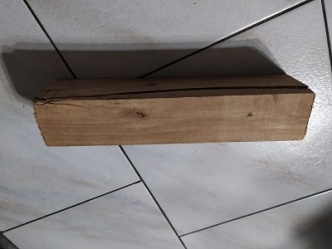 Můj vzorový výpočet: a= 33cm b= 6,5 cm c= 8 cmV = 33 . 6,5 . 8V =1716 cm3m = 1235 g m : V = 1235:1716 = 0,719  17 16 cm3 má hmotnost 1235 g1cm3 má hmotnost ?  proto dělíme hmotnost objememρ = m: V               ρ = 0,719 g/cm3 toto je hustota neboli hmotnost 1cm3A poslední najdou všichni hned - urči hustotu cukru:Změř: a =  b=  c= Vypočti:  V = Urči hmotnost: m =                                pokud nepůjde zvážit 1 kostku,  zvaž jich třeba 5 a pak vyděl 5A nyní zase vyděl hmotnost : objem a tím jsme získali hustotuHustota : ρ to bude značka  ρ = …..čteme róZávěr: takto určete alespoň u 3 materiálů, ( třeba železo, cihla, mouka balíček je skoro kvádr,guma na gumování, sýr,..) myslím, že určitě najdete, hlavně tvar krychle, kvádru, jinak objem nezjistíte, protože jiný tvar zatím neumíte spočítat a nemáte odměrný válecTabulku postupně doplňujte – je na vás, do příště minimum 3.. v tabulce pouze nabídka materiálůPokud něco nepochopíte, napište, ráda pomohu, není to tak složitéa délkab šířkac výškaObjem Vcm3Hmotnost m    gHustotaρ =m:Vmodelínacukrdřevogumasýrmáslo